МЛ 189МДК 01.01 Устройство, техническое обслуживание и ремонт узлов локомотиваПреподаватель: Чепурченко И. В.Задание на 07.04.2020 г. (2 часов)П.З.:Предохранители.Задание:Показать в схеме предохранители;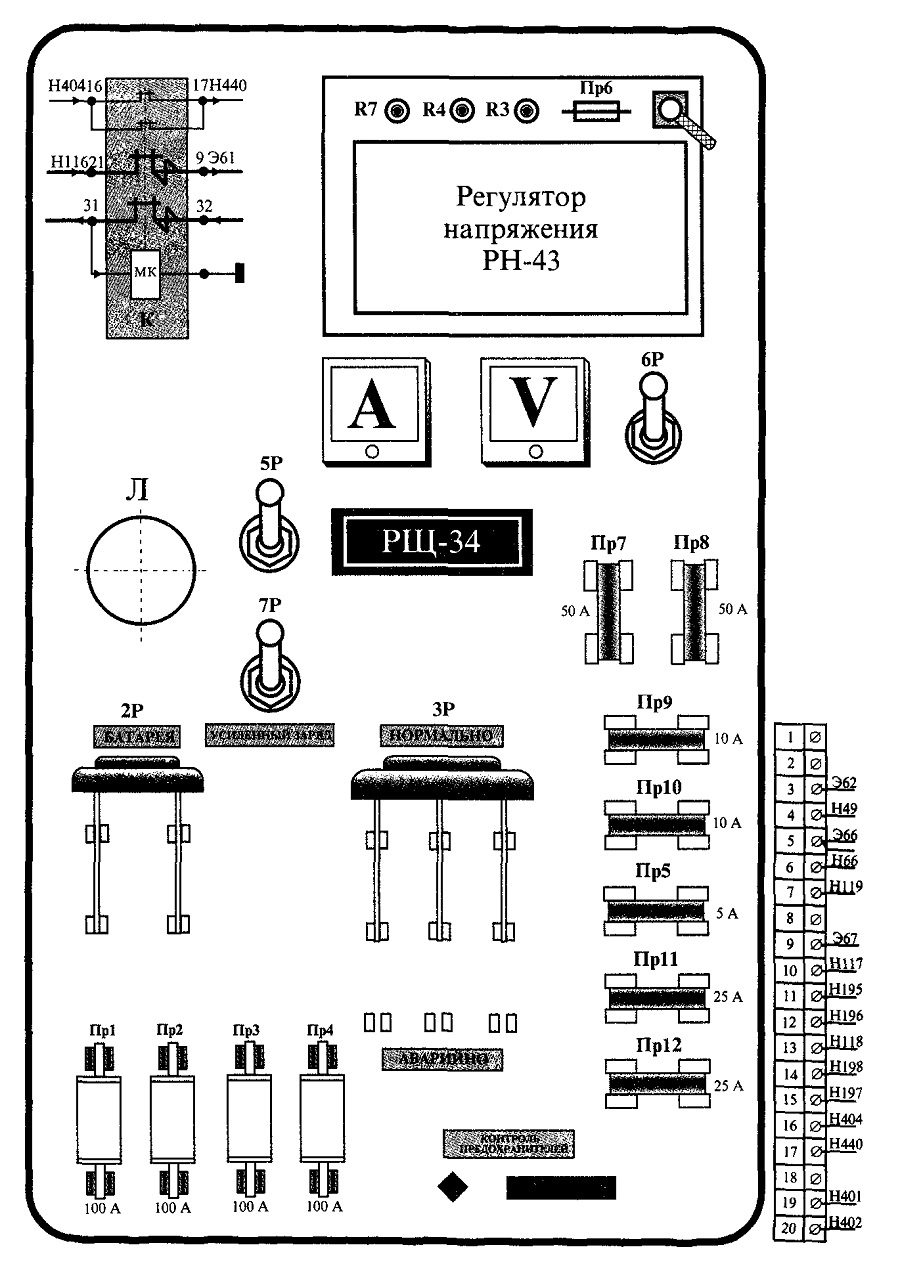 Ознакомьтесь с событием и ответьте на вопросы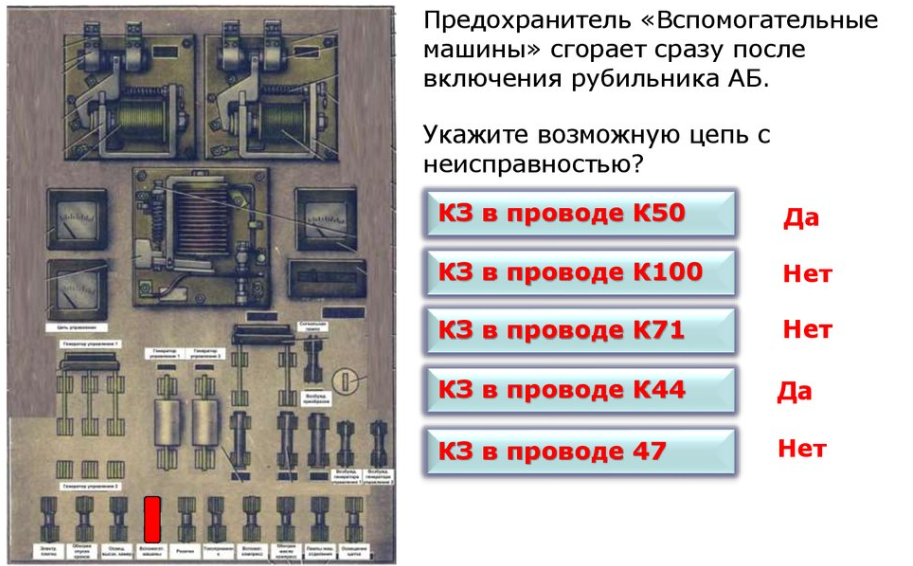 Список литературы:Николаев, Артур Юрьевич. Устройство и работа электровоза ВЛ80с. – М.: Маршрут, 2006. – 512 с.Петропавлов, Ю.П. Технология ремонта электроподвижного состава. – М.: Маршрут, 2006 –432 с.Смаглюков, Д.А. Устройство и эксплуатация электровоза ЭП20: учеб. пособие [Текст] / Д.А. Смаглюков — М.: ОАО "Российские железные дороги", 2015. — 360 с.Интернет-ресурсы.Примечание: Отчёт по выполнению в виде фотографий рукописного конспекта с указанием фамилии студента и даты прислать на ilyadrums@rambler.ru до 08.04.2020